    General InformationThe job description details the main outcomes required and this job description may be subject to amendment or modification at any time after consultation with post holder. It is not a comprehensive statement of procedures and tasks but sets out the main expectations of the school in relation to the postholder's professional responsibilities and duties.All work performed/duties undertaken must be carried out in accordance with relevant County Council, department and school’s policies and procedures, within legislation, and with regard to the needs of our stakeholders and the diverse community we serve.Job holders will be expected to be flexible in their duties and carry out any other duties commensurate with the grade and falling within the general scope of the job, as requested by management.You are expected to maintain your DBS certificate using the DBS update service.Job Title:HeadteacherGrade:	L25-L31, Group 6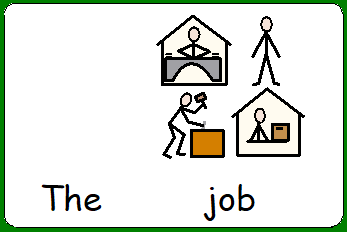 Responsible to:The Governing BodyThe Local Authority Main Purpose of the Role – General Requirements and FunctionsThe job description is subject to the general conditions of service for a Headteacher as set out in the current School Teachers Pay and Conditions Document and to the extent to which they are not inconsistent with these conditions:Articles of Government agreed by Norfolk LAAny policies and rules laid down by the Governing Body or the Norfolk Children’s ServiceThe National Standard of excellence for Headteachers four domains.The Headteacher, as the leading professional to: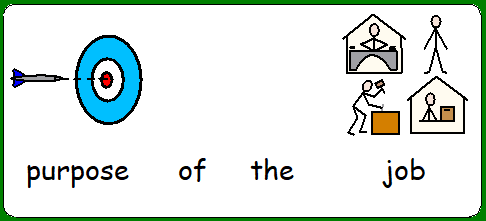 Communicate purposefullyConsolidate the innovative and successful progress made by the new schoolProvide first rate leadership and managementLead the further development of strategic visionDevelop further a happy, exciting and vibrant learning environment, which leads to high educational standardsEnsure a safe and secure learning environment and one in which pupils have positive relationships with friends and people they trustEnsure that each and every child that comes through Chapel Green School has the best quality educationRoles and Responsibilities – Principle Accountabilities    SHAPING THE FUTUREDemonstrate the ability to develop and communicate a shared vision of the school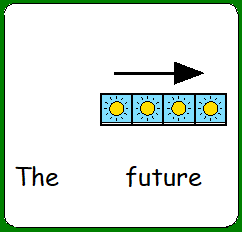 The vision is understood by, inspires and motivates all members of the school communityWork closely with the school governing board to ensure a coherent whole school approach          to all aspects of school life and sustain school improvementThe vision developed should create and embed a positive and inclusive school ethos based                             on clear core educational values, moral purpose and a safe environment    LEADING TEACHING AND LEARNINGWork with the Governing body to develop further the high quality of learning and teaching already achieved across the schoolLead in the design and implementation of a broad and balanced and individually tailored curriculum and programme of activities which stimulates and engages all pupils and provides an exciting, challenging, relevant and enriching experienceEnsure children enjoy learning and the school environmentSustain a culture of nurture and support so that barriers to learning are broken down, give bespoke support, that includes the whole family,  to individuals to enhance their progressEnsure each child is supported by trusted adults who know that child exceptionally wellArticulate high expectations and set challenging targets for success year-on-year to develop learning and ensure pupils communicate purposefully and make informed definite choicesThrough the provision of Good Quality Education promote a stimulating style of learning in a safe and healthy school environmentUsing data and benchmarks to monitor progress in every child’s learning and ensure a culture and ethos of challenge and support where all pupils learn well and can achieve success and become engaged in their own learningImplement strategies, routines and procedures to secure high standards of behaviour and attendanceWORKING WITH OTHERS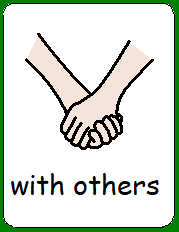 Identify emerging talents, coaching current and aspiring leaders in a climate where excellence is the standard, leading to clear succession planningLead and manage staff with a proper regard for their well-being and legitimate expectations, including those of a healthy balance between work and other commitments Maintain and develop effective relationships and teamworkGive responsibility, manage and review performance and take action when it is appropriateBe self-motivated and well organised with the ability to manage time well whilst being ambitious for staff and othersAccept support from others including colleagues, governors and the Local AuthorityContinuously demonstrate a clear understanding of the wide ranging needs of the children  at Chapel Green School, including those from a multi-cultural communityEnsure that new staff are recruited appropriately, inducted effectively into Chapel Green School’s culture and that all staff are supported to grow and develop their careers within the SchoolEnsure effective planning, support and evaluation of work undertaken by teams and individuals, ensuring clear delegation of tasks and devolution of responsibilitiesWork with the LA and other agencies in line with statutory multi-agency safeguarding guidance, ‘Working Together to Safeguard Children 2019’Work with the LA , other schools, parents and NPLaw regarding school admissionsEnsure pupils feel accepted by others and learn to accept difference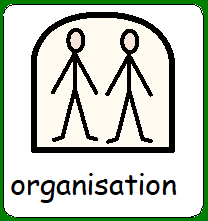 MANAGING THE ORGANISATIONEnsure that the school’s systems, organisation and processes are well considered, efficient and fit for purpose, upholding the principles of transparency, integrity and probityWelcome strong governance and actively support the governing body to understand its role and deliver its functions effectively - in particular its functions to set school strategy and hold the headteacher to account for pupil, staff and financial performanceExercise strategic, curriculum-led financial planning to ensure the equitable deployment of budgets and resources in the best interests of pupil’s achievement and the school’s sustainabilityDistribute leadership throughout the organisation, forging teams of colleagues who have distinct roles and responsibilities and hold each other to account for their decision makingDevelop clear arrangements for linking appraisal to pay progression and advise the relevant body on pay recommendations for teachersConsult and communicate with the governing board, staff, pupils, parents, carers and the communityLead and manage/be responsible for safeguarding and promoting the welfare of the whole school communityMaximise the Schools resources by seeking additional funds from a range of sourcesAdvise the governing body on premises requirements, involving governors and senior leaders as appropriateEnsure all pupils are supported by skilled and well-trained staffACCOUNTABILITYTo be accountable for the efficiency and effectiveness of the school to the governors and others, including pupils, parents, staff and local employers and the community. 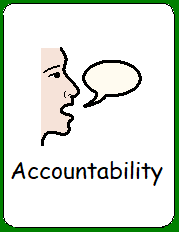 Provide information, effective advice and support to the governing body to enable it to meet its responsibilities for securing effective teaching and learning and improved standards of achievement and for achieving efficiency and value for moneyReport to the governing body on the discharge of the headteacher’s functions and the affairs of the schoolSustain and further develop an organisation in which all governors and staff recognise that they are accountable for the success of the schoolPresent a coherent and accurate account of the school’s performance in a form appropriate to a range of audiences, including parents, governors, the LA, the local community, OfSTED and others, to enable them to play their part effectivelyEnsure that parents and pupils are well-informed about the curriculum, attainment and progress and about the contribution that they can make to achieve the school’s targets for improvementEnsure the purpose designed and well resourced environment supports learning effectivelyEnsure each young person achieves maximum independence and receives the best support for transition from Chapel Green School Report to the governors annually on the performance management of teachers at the school in relation to the School Teachers Pay and Conditions DocumentProvide information about the work and performance of staff where it is relevant to their future employmentEnsure that the school meets and maintains the standards for safeguarding under relevant legislationEnsure the school website is up to date and compliantSTRENGTHENING THE COMMUNITYTo be able to build a school culture and curriculum which takes account of the richness and diversity of the school’s communities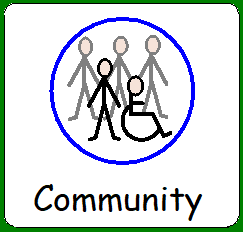 Create and promote positive strategies to enable pupils to learn and live the values of our society, to challenge racial and other prejudice and deal with racial harassmentEnsure wider learning experiences for pupils are linked into opportunities for learning outside the school with other pupils and schools and integrated with the wider communityEnsure a range of enjoyable community-based learning experiences that enables working/learning productively with others and in different places Work in partnership with other agencies in providing academic, spiritual, moral, social, emotional and cultural well being of pupils and their familiesSeek opportunities to invite parents and carers, community figures, business or other organisations into the school to enhance and enrich the school and its value to the wider communityTo be able to contribute to the development of the education system by, for example sharing effective practice, working in partnership with other schools and promoting innovative initiativesEnsure that the school promotes effective links with the local community and continues the development of close liaison with other local schoolsEnsure that the school offers appropriate, relevant and proportionate extended servicesSAFEGUARDINGTo ensure the school meets all the safeguarding requirements outlined in the principle roles and responsibilities.Take overall responsibility for safeguarding of all children and young people in the school so that young people feel secure, safe, healthy, trusted and respected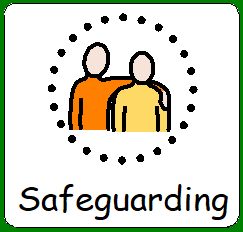 Co-operate and work with relevant agencies to protect childrenEnsure the school’s policies are known and implementedWork with the governing body to ensure that child protection and all Safeguarding policies are reviewed at least annually and that safeguarding procedures are  monitored, evaluated, shared and updatedEnsure all Safeguarding policies, including the child protection policy are publically availableCommunicate with the local safeguarding children’s board to make sure staff are aware of training opportunities and the latest local policies on safeguardingEnsure when a pupil leaves the school that their child protection file is transferred to the new school securely as soon as possibleHEALTH & SAFETYTake overall responsibility for best practice in the area of Health and SafetyPerson SpecificationPerson SpecificationPerson SpecificationPerson SpecificationPerson SpecificationAreaEvidenceEssentialDesirableTraining/  QualificationsQualification CertificateQTSQual. CertGraduate or EquivalentHonours Graduate or equivalent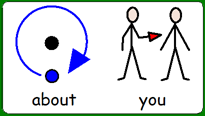 Qual. CertNPQH Qualification Recent evidence of participation in relevant personal and professional developmentApplicationReferenceRelevant experience of management and leadership at headteacher or senior management level, including a setting that offers special educational Experience of working in the specialist sector such as a complex needs schoolQual.CertAdditional training in SEND Experience of Teaching and School ManagementApplicationReferenceE    Evidence of successful teaching within special education and with a good understanding of a range of learning difficulties and disabilitiesApplication Interview     A clear strategic vision for developing appropriate learning environments for pupils demonstrating a range of complex needsApplicationReference      Successful experience of instigating and leading initiatives for young people with Special Educational needsEvidence of effective partnership working with other schools, businesses and organisations to enhance and enrich the school and its value to the wider communityApplication Reference     An ability to co-ordinate and motivate an established team and manage change sensitively, including conflict resolutionEvidence of effective partnership working with other schools, businesses and organisations to enhance and enrich the school and its value to the wider communityApplicationReference     Ability to manage and allocate resources and budgetsApplicationReference     Experience of successful development of curriculum activitiesApplicationReferenceInterview     Sound financial understanding and experience of managing a discreet budgetExperience of whole school budget managementProfessional Knowledge and UnderstandingApplicationReferenceS   The ability to demonstrate effective working in relation to the National Standards of Headteachers and the current School Teachers Pay and Conditions DocumentApplicationInterview     A good understanding of the use of data in assessment, target setting and the progress of pupilsEvidence of breaking down barriers to learning and provision of support for pupils moving onPersonal Skills, Qualities and AbilitiesInterview      Excellent communication and interpersonal skills with the ability to listen and communicate effectively in all contextsApplication InterviewC    Commitment to creating links with, informing of and working in the wider community with all stakeholdersApplication InterviewPositive attitude towards and in promoting disability and inclusion, in relation to both pupils and staff membersApplication Interview     Maintain an open and inclusive ethos for the school at all timesInterview     Enthusiastic, inspirational, creative and motivational leader who is able to operate effectively and think clearly under pressure in a changing and evolving environmentEnhanced presentation skillsInterview      Full commitment to the fundamental, holistic approach to teaching and learningExperience of using holistic progress measuresInterview      Commitment to promote spiritual, moral and cultural development in the school communitySafeguardingApplication InterviewReferenceDi  Displays absolute commitment to the protection and safeguarding of children and young peopleTrained DSLInterviewD   Demonstrates up to date knowledge and understanding of relevant legislation and guidance in relation to working with and the protection of children and young peopleApplication InterviewW           Works pro-actively and co-operatively with relevant agencies to protect children in a safeguarding capacityInterviewDemonstrates a sound knowledge of safer recruitment proceduresSafer recruitment trainedOther SkillsInterviewAbility to multi task and work to tight deadlinesApplication InterviewDemonstrate manageable work life balance in previous rolesInterviewDemonstrate self motivation and organisation and the ability to manage time whilst being ambitious for staff and othersInterviewDemonstration of experience in supporting strong governance in an organisationQualitiesInterviewDisplays a sense of humour and fun to a range of audiences